（二）[成都]西南交通大学经济管理学院2018年度公开招聘   工作地点：四川成都   职位类型：全职     西南交通大学经济管理学院前身为管理工程系，始建于1984年。为适应市场经济发展对经济管理人才的需要，学校于1993年成立经济管理学院。学院的学历教育涵盖本科、硕士研究生、博士研究生三个层次，并设有博士后流动站，学院拥有西南地区最早的“管理科学与工程”一级学科博士学位授权点和博士后流动站，是西南交通大学教育层次最多、最齐全的学院之一。学院现拥有“管理科学与工程”与“工商管理”2个一级学科博士学位授权点和博士后流动站，4个一级学科硕士学位授权点，3个专业硕士学位授权点，5个工程硕士专业学位授权点，学院开设有8个重点本科专业。学院现拥有“行为决策理论及其在管理中的应用研究”教育部创新团队、“服务科学与创新”四川省重点实验室、“基于大数据的服务与战略”四川省2011协同创新中心，以及一个四川省高等学校实验教学示范中心。2016年学院通过AMBA国际认证，2017学院MBA、EMBA项目获得中国高质量MBA教育认证（CAMEA）认证资格。.招聘岗位：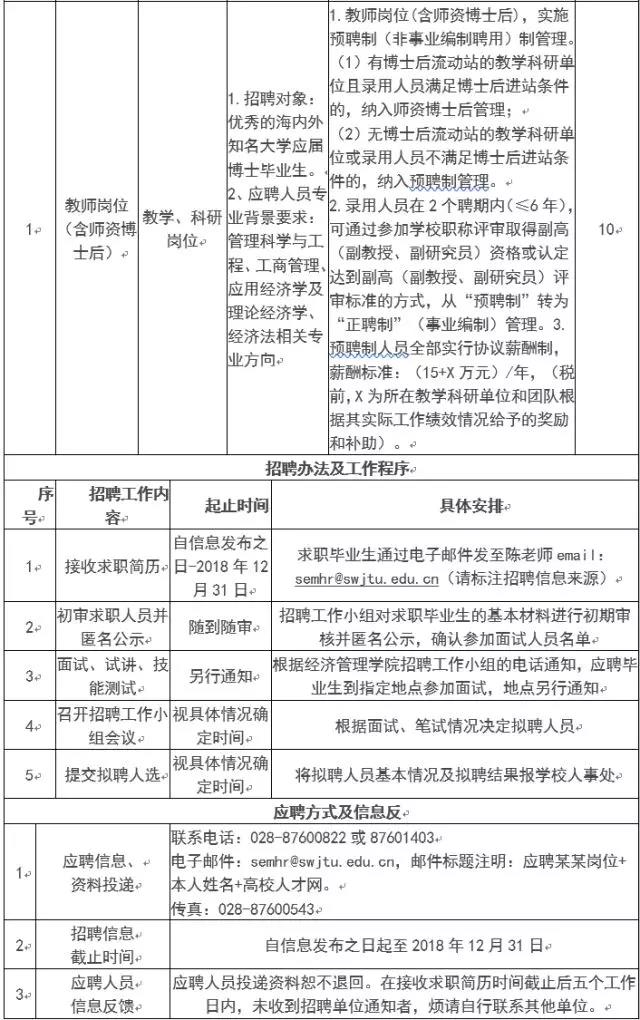 